Муниципальное дошкольное образовательное учреждениедетский сад № 13 «Звёздочка»Мастер-класс для детей 5-7 лет «Народная тряпичная кукла-закрутка»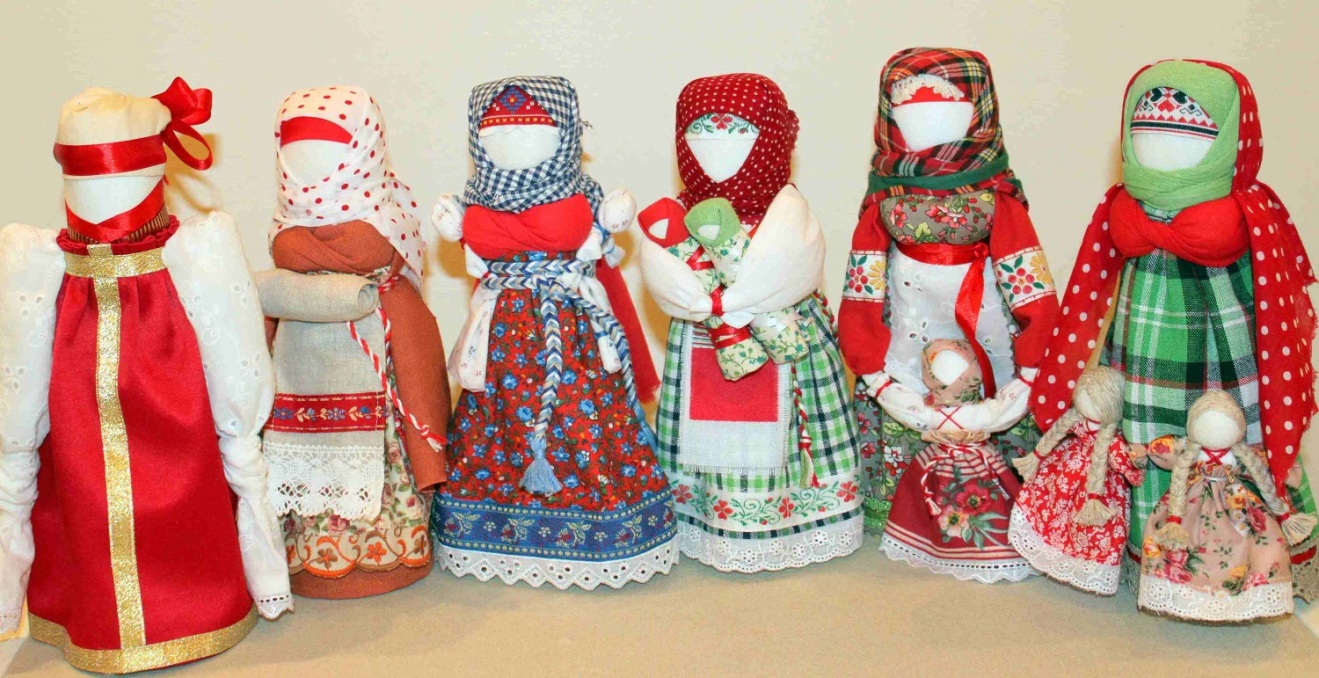                                                                             Автор: воспитатель высшей                                                                             квалификационной категории                                                                            Белякова Елена ВячеславовнаЦель: прививать интерес и любовь к русской тряпичной кукле как виду народного художественного творчества.Задачи:Дать понятие «оберега», объяснить назначение обереговых кукол.Обучить традиционным приемам изготовления игрушки, развивать навыки работы с материалами.Воспитывать бережное отношение к продуктам рукотворного творчества.Ход мастер-класса:Воспитатель: Ребята, посмотрите, какое доброе, теплое солнышко светит нам в окошко. Давайте возьмёмся за руки, улыбнемся и скажем друг другу: «Доброе утро».Придумано кем-тоПросто и мудроПри встрече здороваться!- Доброе утро!- Доброе утроСолнцу и птицам!- Доброе утро
Приветливым лицам!С помощью рукопожатия я передаю вам всю свою доброту, положительные эмоции, хорошее настроение. Я чувствую, что каждый из вас добавил частичку своей доброты, дружбы. Пусть же она греет вас и не покидает на протяжении всего дня!Приглашаю вас занять свои места.Сегодняшний наш девиз будет: « Я знаю, как это сделать и я научу вас!», но сначала отгадайте загадку:Кто платье носит, есть не просит.Всегда послушна и с ней не скучно? (Кукла)А у вас есть куклы? А что вы с ними делаете? А как вы с ними играете? А вы знаете, откуда появились куклы? Куклы на протяжении веков сопровождали быт русских крестьян. Они бережно хранились в сундуках и передавались из поколения в поколение. Малым деткам кукол делали мамы, старшие сестры, бабушки. А какие они были? (Кукол делали из тряпочек и ниток. Куклы небольшие по размеру). Молодцы, всё знаете. Конечно, это тряпичные куклы. Они бывают разные.  В крестьянских семьях кукол было много, их берегли, считали, что чем больше кукол, тем больше в семье счастья. О куклах сочинялись сказки. Раньше кукла была не только игрушкой. В глубокой древности у кукол было другое предназначение, она была человеку защитой от болезней, несчастий. Кукла берегла человека, ее так и называли: оберег или берегиня. Интересно, что делали этих кукол не из новых нарядных тканей, а из старых. Куклы наряжали, но лицо не рисовали. Главная особенность куклы, заключается в том, что сделана она без иголки. Кукол изготавливали, когда было хорошее настроение. Сейчас вы встретитесь с куклами, которыми играли дети в старину, а также ваши прабабушки и бабушки. Предлагаю заглянуть в наш мини-музей, который так и называется «Куклы наших бабушек», рассмотреть и познакомится с этими куклами.  Пеленашка. Эту куклу подкладывали к младенцу в колыбель.Считалось, что она защищала и оберегала его.  Колокольчик - кукла добрых вестей. Эта куколка - веселая, задорная, приносит в дом радость и веселье. Это оберег хорошего настроения.              Масленица... Куклу выставляли на окно в тот день Масленицы, когда приходили в гости на блины. Она символизировала крепкий достаток и здоровье семьи.  Кубышка-Травница. Эта кукла наполнена душистой лекарственной травой. Куколку необходимо помять в руках, пошевелить, и по комнате разнесется травяной дух, который отгонит все болезни. Давайте помнем и вдохнем аромат трав.  Десятиручка. Такую куклу часто дарили невесте на свадьбу, чтобы она всё успевала, и всё у неё в семье ладилось. Куколка предназначалась для помощи девушкам и женщинам в разных делах, таких как ткачество, шитье, вышивка, вязание и т.д.    Зернушка. Делали эту куклу после сбора урожая. В основе этой куклы - мешочек, наполненный зерном. Эта кукла символизировала достаток, благополучие в семье.     Подорожница. Эта куколка – оберег путнику в дороге. Куколка очень маленькая, должна помещаться в ладони или в кармане. Обычно ее делала мать сыну или жена мужу, при этом брать ее в руки мог только тот, кто делал куклу и тот, кому она предназначалась.    Веснянка. Это кукла-символ весны и обновления. Она хранит в себе силу солнца и тепла.Воспитатель: Кто играл с тряпичной куклой?Дети: Наши бабушки.Воспитатель: Кто мастерил эти куклы?Дети: Их бабушки.Воспитатель: Бабушки наших бабушек занимались изготовлением кукол, это занятие называлось - ремеслом. Но им нужны помощники, которые назывались «подмастерья». Я приглашаю вас в страну ремесла, где я мастер, а вы подмастерье. Вы согласны?Дети: Да, мы согласны.Дети садятся за столы.Воспитатель: Прежде чем приступить к работе, давайте подготовим наши пальчики.Физминутка.Дружат в нашей группеДевочки и мальчики (дети несколько раз соединяют пальцы рук в замок)Мы с тобой подружимМаленькие пальчики (поочерёдно соединяют одноимённые пальцы обеих рук)Раз, два, три, четыре, пять,Будем мы узлы вязать,Раз, два, три, четыре, пять,Будем кукол наряжать! Воспитатель: Какое у вас настроение?Предлагаю свое хорошее настроение взять с собой и приступить к изготовлению тряпичной куклы, которая называется Закрутка. Раньше в каждом крестьянском доме было много таких кукол. Это была самая распространенная игрушка. Считалось, что они приносили удачу и богатство, сулили богатый урожай и были символами продолжения рода.Будем куклу мастерить и добром вспоминать своих далеких предков, слушать русские народные песни. Так уж повелось на Руси - матушке, работа сопровождалась тихой песней (начинает звучать тихая, спокойная музыка).Воспитатель прикрепляет на магнитную доску план-схему куклы и комментирует действия:Берем один квадрат белой ткани и подгибаем края внутрь. Там, где подогнут более широкий край (справа) будет основание. Оно получится толще, для того, чтобы кукла была устойчива.Выполняем тугое закручивание. Получилась скрутка - ролик. Это «туловище» нашей куколки. На уровне шеи и пояса перевязываем скрутку ниткой.Берем второй квадрат белой ткани и завязываем ниткой на уровне шеи.Расправляем ткань. Постараемся убрать лишние складки с лица куклы.Формируем руки: определяем их длину и лишнюю ткань заворачиваем вовнутрь. Края рукава убираем в середину. Отмеряем размеры ладошек и перетягиваем их ниткой. Свободные уголки подвязываем вокруг туловища ниткой на поясе, стараясь распределить ткань равномерно. Основа нашей куклы готова.Воспитатель: А теперь ребята сделаем для наших кукол сарафан.Для начала берем две узкие цветные полоски ткани и располагаем их крестообразно через плечи на груди и спине. Завязываем ниткой на поясе.Квадрат цветной ткани сворачиваем пополам, располагая нитку внутри.Стягиваем нитку, ткань прикладываем к поясу, равномерно распределяя вокруг, и завязываем.Повязываем куколке косыночку, завязываем пояс и куколка готова. Кукла просто загляденье.Детям всем на удивленье,Коль хотите научитьсяЭту куклу мастеритьВам придется не ленитьсяИ старанье приложить!Воспитатель: Ребята, вы на славу потрудились, давайте вспомним, чему сегодня научились в нашей мастерской?Дети: Делать куклы.Воспитатель: Вам понравилось заниматься этим ремеслом наших бабушек. Что чувствовали при изготовлении куклы? Я  советую вам сделать таких кукол дома с мамами и научить ихСамую первую обереговую куклу, сделанную своими руками, дарить или отдавать не принято – плохая примета. Поэтому первую куклу сохраните у себя. Если хотите кому-то подарить, то сделайте дома еще куколки вместе с родителями.